  Honeoye Valley Association Meeting Minutes6:30pm April 16, 2018 Held at the Honeoye Library Approval of the Minutes  LW Motion to approve the minutes, JP second, Ayes unanimous.DAN OUT OF TOWN MAY 1 TO 17THTreasurer Report Find Attached, Treasurer Report from Dave Baker.DC motioned to accept the treasurers report TG second, Ayes unanimous.In the HVA Membership system, we are now letting everyone know that their membership is up for renewal 30 days before each membership expires.Roadside Clean Up HVA board meeting at the American Legion around 8:30. We should have bags via Dan.Caroline will collect the signs and get them to Jerry when he returns,CS will get a look at how Bill handles it all on Saturday.Inmates and bags on 20-A.Photo ContestLive Voting on the First Second and Third prizes at the annual meeting.CS to send the Press Release emails for the Photo contest to LM, PO Box 165.Annual meeting July 14th.Water Craft Steward ProgramShould we revisit the Lake Friendly Living Guide.Finger Lakes Institute confirmed for Sept and Oct. they will do the best they can for May.Neighborhood Outreach GroupHVA Proposal to Involve More HVA Members and Lake Residents CSLAPTG hand out a HAB Surveillance program. Residents to report on their beach, neighborhood and or any where else designated. This would expand our monitoring. 10 Miles of Shoreline.Increase community engagement, goodwill may expand knowledge base.Secchi Disk Program mirroring Canandaigua Lake data. The goal is to expand monitoring and community involvement. Promote as a membership initiative monitoring program.TG to work with LM to put together some instructional videos.TG work towards a map with the sightings, HAB’s change quickly this may not be a good idea.DB motion to fund up to $750.00 to move the HAB monitoring program forward, LM second with checking into the insurance as an indicator. SymposiumScheduled for June 9th. TG share where we are on the HAB program. BL macrophyte and pick up barge and harvester. TG on CSLAP. LM look into the Education program from Canandaigua Lake Open at 9am for the tables with Presentation 10 to 11:30.Governor’s HAB  Mixed views on how to deal with phosphorus from the legacy nutrients. (alum and aeration.)Mitigate the internal load.TG motion to adjourn LW second, Ayes unanimousNext Meeting May 21, 2018  6:30 – 8PM Location Richmond Library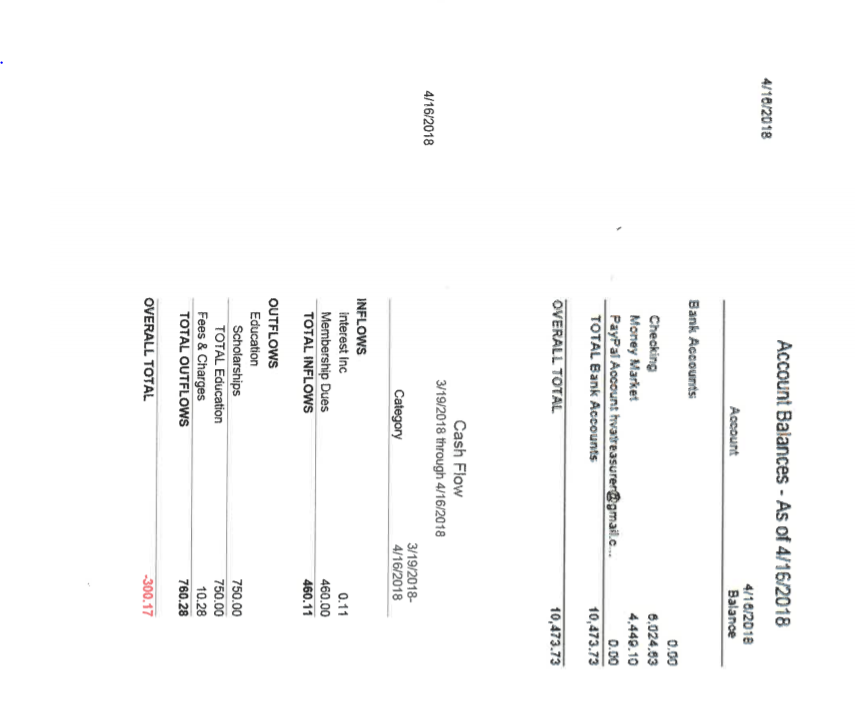 Tabled for future meeting, Board Members Please Consider Championing something on the list you are interested in.Review of HVA Mission and projects review – All Time left 	-projects – duck race, canoe race	- town effort to protect beach area with boom or some device(s)	- Increase emphasis on HAB mitigation, elimination, minimization, etc – algaecides? Tie in with TMDL results and potential solutions	- Major Stream vernal pools or solution to slow water.- Fund study to update macrophyte study? Address harvester and possible herbicides2nd pass at planning meeting ( Use regular meeting time) – ALL - Ranked items from each board member	* Committees	- membership		- letter writing		-personal reach out		- revised emails		- automatic renewals	- lake associations	- community projects	Yard Waste	Food Drive	Boat Launch monitor	Co Sponsor Pirate Festival	Start a parade of Boats event with prizesDevelop a lake safety/good lake user brochure to hand out to boat renters and boat launch visitors	New sign about lake rules at Trident Marina	Sandy Bottom Nature Display/Sigange/garden	- communications		- symposium		- newsletter, email blasts		- newspapers		- website refresh		- Grapevine- Educational Outreach	- Lake Living Guide	- School program		- Boat safety, lake use guidelines , handouts at Marine, boat launch-How to renew emphasis on Macrophyte Study and publishing results	- New sign about lake rules at Trident Marina	* Charitable contributions to community efforts		FLCC scholarship		Town beach bubblers?Communications • -Grapevine – Caroline  Shore line plantings • -Facebook Page - Carole Lake Quality/HLWTF - Richmond Honeoye Lake Maintenance Committee  - NEW???Board MembersDan Lalonde    President, Webmaster   Jerry Passer                     Terry GronwallDorothy GronwallDave Baker    	 TreasurerElaine CookDon CookCaroline Sauers  Grapevine,  SecretaryTim Mc AuliffeLen WildmanLindsay McMillanKen KlumpPresentPresentPresentPresentPresentPresentPresent PresentAbsentPresentPresent Absent Guests 